Zgłoszenie szkody z ubezpieczenia EDU PLUS ?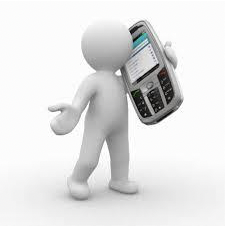 INFOLINIA – 22 212 20 12W przypadku pytań lub chęci zgłoszenia szkody przez telefon, prosimy o kontakt z infolinią pod numerem 22 212 20 12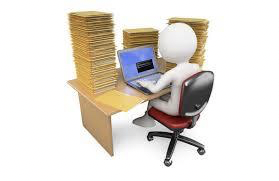 INTERNETOWE ZGŁOSZENIE SZKODYPoprzez stronę : www.interrisk.plUzupełnij dane niezbędne do prawidłowego przeprowadzenia procesu obsługi szkodyPrzed przystąpieniem do zgłoszenia szkody przygotuj dokumenty:- typ i numer polisy z której będzie zgłaszana szkoda- dane osobowe poszkodowanego- dokumentację medyczną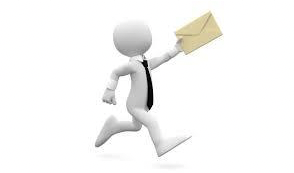       3. Pisemne zgłoszenie szkody            Wypełnij druk zgłoszenia szkody dostępny na stronie: www.interrisk.pl              ( dostępny w sekretariacie szkoły) i wraz z wymaganą dokumentacją prześlij na adres:             szkody@interrisk.plOpiekun oferty – w razie pytań pozostaję do dyspozycjiAGDNT UBEZPIECZENIOWY MAŁGORZATA TOCZYŃSKA TEL: 537-222-382                       Email: malgorzata.toczynska1@gmail.com